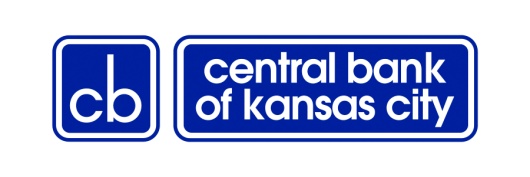 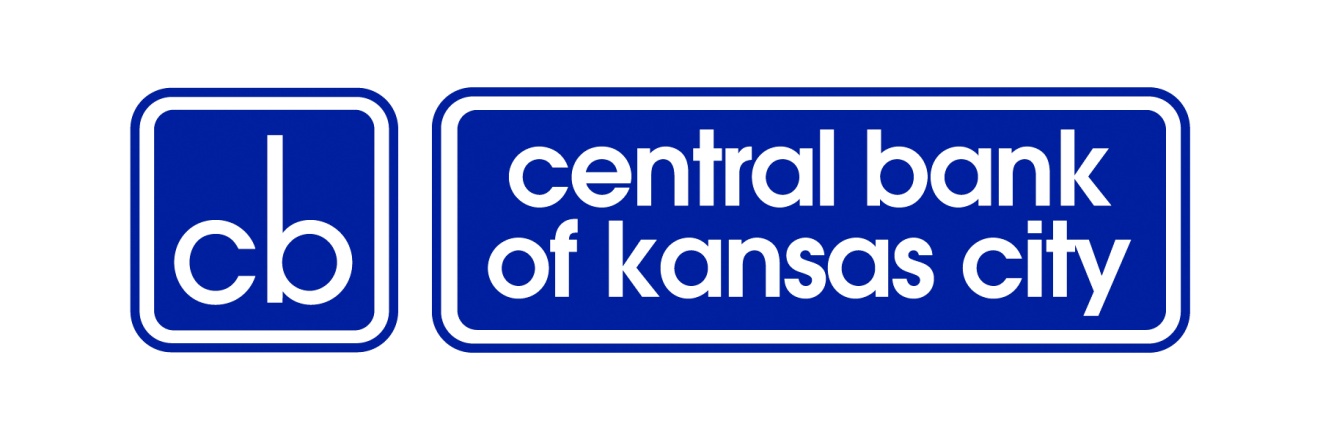 Direct Deposit AuthorizationComplete each field in this form. Return the signed form along with a voided check to your employer.Bank InformationCentral Bank of KC2301 Independence Blvd.Kansas City, MO 64124  Routing – Transit  101001283	For any direct deposit related questions, please call 816-483-1210Deposit InformationAccount type:  Checking	Savings	Money MarketAccount #  	Amount $ or %  	Account type:  Checking	Savings	Money MarketAccount #  	Amount $ or %  	I authorize the above named employer to make deposits in the Central Bank of Kansas City Bank account(s) identified above and authorize the bank to accept such deposits. It is agreed that these deposits and adjustments may be made electronically and under the Rules of the National Automated Clearing House Association. I understand that this authorization replaces any previous authorization and will remain in full force and effect until the company named above has received written notification from me of its termination in time to afford the company and the depository a reasonable opportunity to act.Employee Signature  	Date  	                               ATTACH A VOIDED CHECK FROM YOUR BANK ACCOUNTCBKC-5-2013Company InformationCompany InformationCompany InformationCompany InformationCompany Name  	Company Name  	Company Name  	Company Name  	Address  	Address  	Address  	Address  	City  	State  	ZIP Code  	Phone  	Employee InformationEmployee InformationEmployee InformationEmployee InformationEmployee InformationName   	Name   	Employee ID #  	Employee ID #  	SSN  	Address  	Address  	Address  	Address  	Address  	City  	State  	State  	ZIP Code  	Phone  	